Complete this form and upload it into the Plan of Study – Part I available in your Grad Rebel Gateway student portal. Once submitted, the form will route electronically for signatures. Upon approval by the Graduate College, a final copy of the form will be emailed to your Rebelmail account.Refer to the 2020-21 Graduate Catalog for degree requirements:https://catalog.unlv.edu/preview_program.php?catoid=31&poid=9346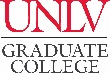 PLAN OF STUDY - Part IIMASTER OF HEALTHCARE ADMINISTRATIONProfessional Paper Track2020-21CatalogCOURSE REQUIREMENTSRequired Courses - 39 CreditsRequired Courses - 39 CreditsRequired Courses - 39 CreditsRequired Courses - 39 CreditsRequired Courses - 39 CreditsRequired Courses - 39 CreditsRequired Courses - 39 CreditsRequired Courses - 39 CreditsCOURSE(Prefix & #)CREDITSGRADE (if completed)TERM(Taken/anticipated)SUBSTITUTION/TRANSFER (if applicable)SUBSTITUTION/TRANSFER (if applicable)SUBSTITUTION/TRANSFER (if applicable)SUBSTITUTION/TRANSFER (if applicable)COURSE(Prefix & #)CREDITSGRADE (if completed)TERM(Taken/anticipated)COURSECREDITSGRADEINSTITUTIONHCA 701HCA 703HCA 715HCA 716HCA 717HCA 718HCA 719HCA 720HCA 721HCA 730HCA 761HCA 793EOH 710Elective Course - 3 CreditsChoose one of the following courses:  EAB 703, HCA 702Elective Course - 3 CreditsChoose one of the following courses:  EAB 703, HCA 702Elective Course - 3 CreditsChoose one of the following courses:  EAB 703, HCA 702Elective Course - 3 CreditsChoose one of the following courses:  EAB 703, HCA 702Elective Course - 3 CreditsChoose one of the following courses:  EAB 703, HCA 702Elective Course - 3 CreditsChoose one of the following courses:  EAB 703, HCA 702Elective Course - 3 CreditsChoose one of the following courses:  EAB 703, HCA 702Elective Course - 3 CreditsChoose one of the following courses:  EAB 703, HCA 702COURSE(Prefix & #)CREDITSGRADE (if completed)TERM(Taken/anticipated)SUBSTITUTION/TRANSFER (if applicable)SUBSTITUTION/TRANSFER (if applicable)SUBSTITUTION/TRANSFER (if applicable)SUBSTITUTION/TRANSFER (if applicable)COURSE(Prefix & #)CREDITSGRADE (if completed)TERM(Taken/anticipated)COURSECREDITSGRADEINSTITUTIONProfessional Paper Course - 3 CreditsProfessional Paper Course - 3 CreditsProfessional Paper Course - 3 CreditsProfessional Paper Course - 3 CreditsProfessional Paper Course - 3 CreditsProfessional Paper Course - 3 CreditsProfessional Paper Course - 3 CreditsProfessional Paper Course - 3 CreditsCOURSE(Prefix & #)CREDITSGRADE (if completed)TERM(Taken/anticipated)SUBSTITUTION/TRANSFER (if applicable)SUBSTITUTION/TRANSFER (if applicable)SUBSTITUTION/TRANSFER (if applicable)SUBSTITUTION/TRANSFER (if applicable)COURSE(Prefix & #)CREDITSGRADE (if completed)TERM(Taken/anticipated)COURSECREDITSGRADEINSTITUTIONHCA 794TOTAL CREDITS* Minimum credits required for graduation = 45GRADUATION POLICIESA minimum of 50 percent of the degree program must be 700-level courses excluding thesis, dissertation, or professional/scholarly paper. Individual departments may require more than the Graduate College minimum.Courses used to fulfill requirements for one degree may not be used toward another degree. A candidate for an advanced degree or graduate certificate must have a minimum Graduate Program Grade Point Average of 3.00 to be eligible to graduate or receive the certificate.Refer to the Graduate Catalog for all Academic, Transfer Credit, and program-related policies and requirements.